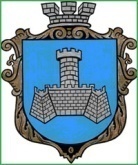 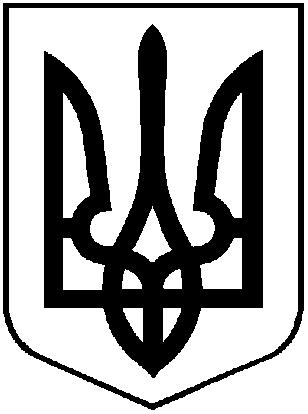 УКРАЇНАХМІЛЬНИЦЬКА МІСЬКА РАДАВінницької областіВиконавчий  комітетР І Ш Е Н Н Явід 16 серпня 2022 року                                           № 413Про внесення змін до рішеннявиконавчого комітету Хмільницької міської ради від 08.04.2011 року №221«Про погодження КП «Хмільниккомунсервіс»реалізації деревини»          Враховуючи лист КП «Хмільниккомунсервіс» від 16.08.2022 року №532 щодо внесення змін до рішення виконавчого комітету Хмільницької міської ради від 08.04.2011 року №221 «Про погодження КП «Хмільниккомунсервіс» реалізації деревини»,  керуючись ст.29, ст.59 Закону України «Про місцеве самоврядування в Україні», виконком міської радиВИРІШИВ:1. Внести зміни до рішення виконавчого комітету Хмільницької міської ради від 08.04.2011 року №221 «Про погодження КП «Хмільниккомунсервіс» реалізації деревини», а саме: 1.1. пункт 1 цього рішення викласти в новій редакції:«1. Погодити КП «Хмільниккомунсервіс» реалізацію деревини, що утворилася внаслідок видалення деревонасаджень відповідно до ордерів на видалення і знаходиться на балансі підприємства, за цінами, діючими по ДП «Хмільницький райагроліс» ВОКСЛП «Віноблагроліс»;1.2. пункт 1 рішення виконавчого комітету Хмільницької міської ради від 08.04.2011 року №221 у попередній редакції вважати таким, що втратив чинність.2. Архівному відділу міської ради (Поліщученко Р.М.) відобразити  зазначені зміни в документах постійного зберігання – в рішенні виконавчого комітету міської ради №221 від 08.04.2011 року.3. Контроль за виконанням цього рішення покласти на заступника міського голови з питань діяльності виконавчих органів  міської ради  Володимира ЗАГІКУ.              Міський голова                                          Микола ЮРЧИШИН